Section ASubheading Praesent ornare, lorem ut vehicula tempus, diam nibh hendrerit lacus, sit amet egestas lorem nisi sed est. Quisque libero risus, sodales id auctor a, molestie ut lacus. Praesent ligula eros, sagittis volutpat elementum sit amet, convallis eu diam. Pellentesque dignissim condimentum leo in placerat. Section BPraesent ornare, lorem ut vehicula tempus, diam nibh hendrerit lacus, sit amet egestas lorem nisi sed est. Quisque libero risus, sodales id auctor a, molestie ut lacus. Praesent ligula eros, sagittis volutpat elementum sit amet, convallis eu diam. Pellentesque dignissim condimentum leo in placerat. Sources or ReferencesIf your report contains references to outside sources that your readership may want to access, please cite those sources. We recommend APA or IEEE formatting for citations.  See the EPD Style Guide for more information regarding this practice. 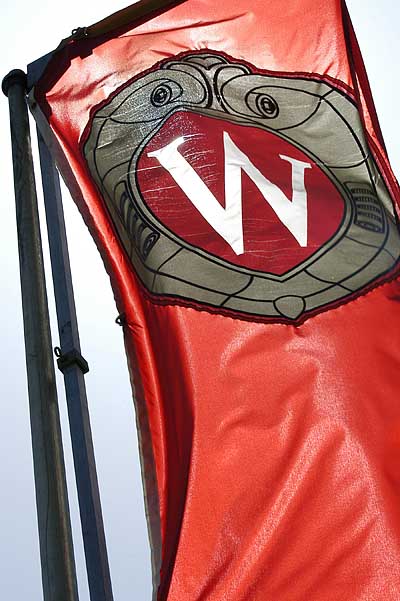 